DETAILED BUDGET WORKSHEET CHANGE REQUEST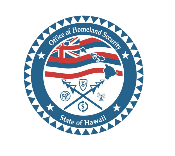 This form may be used to request 1) reprioritizing funds from one Strategy Reference Number (SRN) to an existing or new SRN; 2) reprioritizing funds from multiple SRNs to an existing or new SRN or 3) reprioritizing funds from one SRN to multiple existing or new SRNs. Prior to purchasing equipment, equipment requirements must be identified on the appropriate grant's Detailed Budget Worksheet (DBWS). Funding for planning, exercises, and training must be identified and approved on the DBWS.  Changes over $150,000, 10% of the budget cumulative over the course of the award lifecycle or new change in investments / projects will require an amendment to be submitted in ND grants for budget and program review/approval.  Amount of funding to reprioritize must be in whole dollars. This form may be used to request 1) reprioritizing funds from one Strategy Reference Number (SRN) to an existing or new SRN; 2) reprioritizing funds from multiple SRNs to an existing or new SRN or 3) reprioritizing funds from one SRN to multiple existing or new SRNs. Prior to purchasing equipment, equipment requirements must be identified on the appropriate grant's Detailed Budget Worksheet (DBWS). Funding for planning, exercises, and training must be identified and approved on the DBWS.  Changes over $150,000, 10% of the budget cumulative over the course of the award lifecycle or new change in investments / projects will require an amendment to be submitted in ND grants for budget and program review/approval.  Amount of funding to reprioritize must be in whole dollars. This form may be used to request 1) reprioritizing funds from one Strategy Reference Number (SRN) to an existing or new SRN; 2) reprioritizing funds from multiple SRNs to an existing or new SRN or 3) reprioritizing funds from one SRN to multiple existing or new SRNs. Prior to purchasing equipment, equipment requirements must be identified on the appropriate grant's Detailed Budget Worksheet (DBWS). Funding for planning, exercises, and training must be identified and approved on the DBWS.  Changes over $150,000, 10% of the budget cumulative over the course of the award lifecycle or new change in investments / projects will require an amendment to be submitted in ND grants for budget and program review/approval.  Amount of funding to reprioritize must be in whole dollars. This form may be used to request 1) reprioritizing funds from one Strategy Reference Number (SRN) to an existing or new SRN; 2) reprioritizing funds from multiple SRNs to an existing or new SRN or 3) reprioritizing funds from one SRN to multiple existing or new SRNs. Prior to purchasing equipment, equipment requirements must be identified on the appropriate grant's Detailed Budget Worksheet (DBWS). Funding for planning, exercises, and training must be identified and approved on the DBWS.  Changes over $150,000, 10% of the budget cumulative over the course of the award lifecycle or new change in investments / projects will require an amendment to be submitted in ND grants for budget and program review/approval.  Amount of funding to reprioritize must be in whole dollars. This form may be used to request 1) reprioritizing funds from one Strategy Reference Number (SRN) to an existing or new SRN; 2) reprioritizing funds from multiple SRNs to an existing or new SRN or 3) reprioritizing funds from one SRN to multiple existing or new SRNs. Prior to purchasing equipment, equipment requirements must be identified on the appropriate grant's Detailed Budget Worksheet (DBWS). Funding for planning, exercises, and training must be identified and approved on the DBWS.  Changes over $150,000, 10% of the budget cumulative over the course of the award lifecycle or new change in investments / projects will require an amendment to be submitted in ND grants for budget and program review/approval.  Amount of funding to reprioritize must be in whole dollars. This form may be used to request 1) reprioritizing funds from one Strategy Reference Number (SRN) to an existing or new SRN; 2) reprioritizing funds from multiple SRNs to an existing or new SRN or 3) reprioritizing funds from one SRN to multiple existing or new SRNs. Prior to purchasing equipment, equipment requirements must be identified on the appropriate grant's Detailed Budget Worksheet (DBWS). Funding for planning, exercises, and training must be identified and approved on the DBWS.  Changes over $150,000, 10% of the budget cumulative over the course of the award lifecycle or new change in investments / projects will require an amendment to be submitted in ND grants for budget and program review/approval.  Amount of funding to reprioritize must be in whole dollars. This form may be used to request 1) reprioritizing funds from one Strategy Reference Number (SRN) to an existing or new SRN; 2) reprioritizing funds from multiple SRNs to an existing or new SRN or 3) reprioritizing funds from one SRN to multiple existing or new SRNs. Prior to purchasing equipment, equipment requirements must be identified on the appropriate grant's Detailed Budget Worksheet (DBWS). Funding for planning, exercises, and training must be identified and approved on the DBWS.  Changes over $150,000, 10% of the budget cumulative over the course of the award lifecycle or new change in investments / projects will require an amendment to be submitted in ND grants for budget and program review/approval.  Amount of funding to reprioritize must be in whole dollars. This form may be used to request 1) reprioritizing funds from one Strategy Reference Number (SRN) to an existing or new SRN; 2) reprioritizing funds from multiple SRNs to an existing or new SRN or 3) reprioritizing funds from one SRN to multiple existing or new SRNs. Prior to purchasing equipment, equipment requirements must be identified on the appropriate grant's Detailed Budget Worksheet (DBWS). Funding for planning, exercises, and training must be identified and approved on the DBWS.  Changes over $150,000, 10% of the budget cumulative over the course of the award lifecycle or new change in investments / projects will require an amendment to be submitted in ND grants for budget and program review/approval.  Amount of funding to reprioritize must be in whole dollars. This form may be used to request 1) reprioritizing funds from one Strategy Reference Number (SRN) to an existing or new SRN; 2) reprioritizing funds from multiple SRNs to an existing or new SRN or 3) reprioritizing funds from one SRN to multiple existing or new SRNs. Prior to purchasing equipment, equipment requirements must be identified on the appropriate grant's Detailed Budget Worksheet (DBWS). Funding for planning, exercises, and training must be identified and approved on the DBWS.  Changes over $150,000, 10% of the budget cumulative over the course of the award lifecycle or new change in investments / projects will require an amendment to be submitted in ND grants for budget and program review/approval.  Amount of funding to reprioritize must be in whole dollars. This form may be used to request 1) reprioritizing funds from one Strategy Reference Number (SRN) to an existing or new SRN; 2) reprioritizing funds from multiple SRNs to an existing or new SRN or 3) reprioritizing funds from one SRN to multiple existing or new SRNs. Prior to purchasing equipment, equipment requirements must be identified on the appropriate grant's Detailed Budget Worksheet (DBWS). Funding for planning, exercises, and training must be identified and approved on the DBWS.  Changes over $150,000, 10% of the budget cumulative over the course of the award lifecycle or new change in investments / projects will require an amendment to be submitted in ND grants for budget and program review/approval.  Amount of funding to reprioritize must be in whole dollars. This form may be used to request 1) reprioritizing funds from one Strategy Reference Number (SRN) to an existing or new SRN; 2) reprioritizing funds from multiple SRNs to an existing or new SRN or 3) reprioritizing funds from one SRN to multiple existing or new SRNs. Prior to purchasing equipment, equipment requirements must be identified on the appropriate grant's Detailed Budget Worksheet (DBWS). Funding for planning, exercises, and training must be identified and approved on the DBWS.  Changes over $150,000, 10% of the budget cumulative over the course of the award lifecycle or new change in investments / projects will require an amendment to be submitted in ND grants for budget and program review/approval.  Amount of funding to reprioritize must be in whole dollars. This form may be used to request 1) reprioritizing funds from one Strategy Reference Number (SRN) to an existing or new SRN; 2) reprioritizing funds from multiple SRNs to an existing or new SRN or 3) reprioritizing funds from one SRN to multiple existing or new SRNs. Prior to purchasing equipment, equipment requirements must be identified on the appropriate grant's Detailed Budget Worksheet (DBWS). Funding for planning, exercises, and training must be identified and approved on the DBWS.  Changes over $150,000, 10% of the budget cumulative over the course of the award lifecycle or new change in investments / projects will require an amendment to be submitted in ND grants for budget and program review/approval.  Amount of funding to reprioritize must be in whole dollars. This form may be used to request 1) reprioritizing funds from one Strategy Reference Number (SRN) to an existing or new SRN; 2) reprioritizing funds from multiple SRNs to an existing or new SRN or 3) reprioritizing funds from one SRN to multiple existing or new SRNs. Prior to purchasing equipment, equipment requirements must be identified on the appropriate grant's Detailed Budget Worksheet (DBWS). Funding for planning, exercises, and training must be identified and approved on the DBWS.  Changes over $150,000, 10% of the budget cumulative over the course of the award lifecycle or new change in investments / projects will require an amendment to be submitted in ND grants for budget and program review/approval.  Amount of funding to reprioritize must be in whole dollars. This form may be used to request 1) reprioritizing funds from one Strategy Reference Number (SRN) to an existing or new SRN; 2) reprioritizing funds from multiple SRNs to an existing or new SRN or 3) reprioritizing funds from one SRN to multiple existing or new SRNs. Prior to purchasing equipment, equipment requirements must be identified on the appropriate grant's Detailed Budget Worksheet (DBWS). Funding for planning, exercises, and training must be identified and approved on the DBWS.  Changes over $150,000, 10% of the budget cumulative over the course of the award lifecycle or new change in investments / projects will require an amendment to be submitted in ND grants for budget and program review/approval.  Amount of funding to reprioritize must be in whole dollars. This form may be used to request 1) reprioritizing funds from one Strategy Reference Number (SRN) to an existing or new SRN; 2) reprioritizing funds from multiple SRNs to an existing or new SRN or 3) reprioritizing funds from one SRN to multiple existing or new SRNs. Prior to purchasing equipment, equipment requirements must be identified on the appropriate grant's Detailed Budget Worksheet (DBWS). Funding for planning, exercises, and training must be identified and approved on the DBWS.  Changes over $150,000, 10% of the budget cumulative over the course of the award lifecycle or new change in investments / projects will require an amendment to be submitted in ND grants for budget and program review/approval.  Amount of funding to reprioritize must be in whole dollars. This form may be used to request 1) reprioritizing funds from one Strategy Reference Number (SRN) to an existing or new SRN; 2) reprioritizing funds from multiple SRNs to an existing or new SRN or 3) reprioritizing funds from one SRN to multiple existing or new SRNs. Prior to purchasing equipment, equipment requirements must be identified on the appropriate grant's Detailed Budget Worksheet (DBWS). Funding for planning, exercises, and training must be identified and approved on the DBWS.  Changes over $150,000, 10% of the budget cumulative over the course of the award lifecycle or new change in investments / projects will require an amendment to be submitted in ND grants for budget and program review/approval.  Amount of funding to reprioritize must be in whole dollars. This form may be used to request 1) reprioritizing funds from one Strategy Reference Number (SRN) to an existing or new SRN; 2) reprioritizing funds from multiple SRNs to an existing or new SRN or 3) reprioritizing funds from one SRN to multiple existing or new SRNs. Prior to purchasing equipment, equipment requirements must be identified on the appropriate grant's Detailed Budget Worksheet (DBWS). Funding for planning, exercises, and training must be identified and approved on the DBWS.  Changes over $150,000, 10% of the budget cumulative over the course of the award lifecycle or new change in investments / projects will require an amendment to be submitted in ND grants for budget and program review/approval.  Amount of funding to reprioritize must be in whole dollars. This form may be used to request 1) reprioritizing funds from one Strategy Reference Number (SRN) to an existing or new SRN; 2) reprioritizing funds from multiple SRNs to an existing or new SRN or 3) reprioritizing funds from one SRN to multiple existing or new SRNs. Prior to purchasing equipment, equipment requirements must be identified on the appropriate grant's Detailed Budget Worksheet (DBWS). Funding for planning, exercises, and training must be identified and approved on the DBWS.  Changes over $150,000, 10% of the budget cumulative over the course of the award lifecycle or new change in investments / projects will require an amendment to be submitted in ND grants for budget and program review/approval.  Amount of funding to reprioritize must be in whole dollars. This form may be used to request 1) reprioritizing funds from one Strategy Reference Number (SRN) to an existing or new SRN; 2) reprioritizing funds from multiple SRNs to an existing or new SRN or 3) reprioritizing funds from one SRN to multiple existing or new SRNs. Prior to purchasing equipment, equipment requirements must be identified on the appropriate grant's Detailed Budget Worksheet (DBWS). Funding for planning, exercises, and training must be identified and approved on the DBWS.  Changes over $150,000, 10% of the budget cumulative over the course of the award lifecycle or new change in investments / projects will require an amendment to be submitted in ND grants for budget and program review/approval.  Amount of funding to reprioritize must be in whole dollars. This form may be used to request 1) reprioritizing funds from one Strategy Reference Number (SRN) to an existing or new SRN; 2) reprioritizing funds from multiple SRNs to an existing or new SRN or 3) reprioritizing funds from one SRN to multiple existing or new SRNs. Prior to purchasing equipment, equipment requirements must be identified on the appropriate grant's Detailed Budget Worksheet (DBWS). Funding for planning, exercises, and training must be identified and approved on the DBWS.  Changes over $150,000, 10% of the budget cumulative over the course of the award lifecycle or new change in investments / projects will require an amendment to be submitted in ND grants for budget and program review/approval.  Amount of funding to reprioritize must be in whole dollars. This form may be used to request 1) reprioritizing funds from one Strategy Reference Number (SRN) to an existing or new SRN; 2) reprioritizing funds from multiple SRNs to an existing or new SRN or 3) reprioritizing funds from one SRN to multiple existing or new SRNs. Prior to purchasing equipment, equipment requirements must be identified on the appropriate grant's Detailed Budget Worksheet (DBWS). Funding for planning, exercises, and training must be identified and approved on the DBWS.  Changes over $150,000, 10% of the budget cumulative over the course of the award lifecycle or new change in investments / projects will require an amendment to be submitted in ND grants for budget and program review/approval.  Amount of funding to reprioritize must be in whole dollars. This form may be used to request 1) reprioritizing funds from one Strategy Reference Number (SRN) to an existing or new SRN; 2) reprioritizing funds from multiple SRNs to an existing or new SRN or 3) reprioritizing funds from one SRN to multiple existing or new SRNs. Prior to purchasing equipment, equipment requirements must be identified on the appropriate grant's Detailed Budget Worksheet (DBWS). Funding for planning, exercises, and training must be identified and approved on the DBWS.  Changes over $150,000, 10% of the budget cumulative over the course of the award lifecycle or new change in investments / projects will require an amendment to be submitted in ND grants for budget and program review/approval.  Amount of funding to reprioritize must be in whole dollars. This form may be used to request 1) reprioritizing funds from one Strategy Reference Number (SRN) to an existing or new SRN; 2) reprioritizing funds from multiple SRNs to an existing or new SRN or 3) reprioritizing funds from one SRN to multiple existing or new SRNs. Prior to purchasing equipment, equipment requirements must be identified on the appropriate grant's Detailed Budget Worksheet (DBWS). Funding for planning, exercises, and training must be identified and approved on the DBWS.  Changes over $150,000, 10% of the budget cumulative over the course of the award lifecycle or new change in investments / projects will require an amendment to be submitted in ND grants for budget and program review/approval.  Amount of funding to reprioritize must be in whole dollars. This form may be used to request 1) reprioritizing funds from one Strategy Reference Number (SRN) to an existing or new SRN; 2) reprioritizing funds from multiple SRNs to an existing or new SRN or 3) reprioritizing funds from one SRN to multiple existing or new SRNs. Prior to purchasing equipment, equipment requirements must be identified on the appropriate grant's Detailed Budget Worksheet (DBWS). Funding for planning, exercises, and training must be identified and approved on the DBWS.  Changes over $150,000, 10% of the budget cumulative over the course of the award lifecycle or new change in investments / projects will require an amendment to be submitted in ND grants for budget and program review/approval.  Amount of funding to reprioritize must be in whole dollars. This form may be used to request 1) reprioritizing funds from one Strategy Reference Number (SRN) to an existing or new SRN; 2) reprioritizing funds from multiple SRNs to an existing or new SRN or 3) reprioritizing funds from one SRN to multiple existing or new SRNs. Prior to purchasing equipment, equipment requirements must be identified on the appropriate grant's Detailed Budget Worksheet (DBWS). Funding for planning, exercises, and training must be identified and approved on the DBWS.  Changes over $150,000, 10% of the budget cumulative over the course of the award lifecycle or new change in investments / projects will require an amendment to be submitted in ND grants for budget and program review/approval.  Amount of funding to reprioritize must be in whole dollars. This form may be used to request 1) reprioritizing funds from one Strategy Reference Number (SRN) to an existing or new SRN; 2) reprioritizing funds from multiple SRNs to an existing or new SRN or 3) reprioritizing funds from one SRN to multiple existing or new SRNs. Prior to purchasing equipment, equipment requirements must be identified on the appropriate grant's Detailed Budget Worksheet (DBWS). Funding for planning, exercises, and training must be identified and approved on the DBWS.  Changes over $150,000, 10% of the budget cumulative over the course of the award lifecycle or new change in investments / projects will require an amendment to be submitted in ND grants for budget and program review/approval.  Amount of funding to reprioritize must be in whole dollars. DBWS Reference No:DBWS Reference No:DBWS Reference No:DBWS Reference No:DBWS Reference No:GRANT:GRANT:GRANT:Grant Program: Grant Program: Grant Program: Grant Program: Grant Program: Grant Program: Is this an existing or new project? Is this an existing or new project? Is this an existing or new project? Is this an existing or new project? Is this an existing or new project? Is this an existing or new project? Is this an existing or new project? Is this an existing or new project? Is this an existing or new project? Is this an existing or new project? Is this an existing or new project? Is this an existing or new project? Is this an existing or new project? Is this an existing or new project? CURRENT FUNDINGCURRENT FUNDINGCURRENT FUNDINGCURRENT FUNDINGCURRENT FUNDINGCURRENT FUNDINGCURRENT FUNDINGCURRENT FUNDINGCURRENT FUNDINGCURRENT FUNDINGCURRENT FUNDINGCURRENT FUNDINGREQUESTED FUNDING REPRIORITIZATIONREQUESTED FUNDING REPRIORITIZATIONREQUESTED FUNDING REPRIORITIZATIONREQUESTED FUNDING REPRIORITIZATIONREQUESTED FUNDING REPRIORITIZATIONREQUESTED FUNDING REPRIORITIZATIONREQUESTED FUNDING REPRIORITIZATIONREQUESTED FUNDING REPRIORITIZATIONREQUESTED FUNDING REPRIORITIZATIONREQUESTED FUNDING REPRIORITIZATIONREQUESTED FUNDING REPRIORITIZATIONREQUESTED FUNDING REPRIORITIZATIONREQUESTED FUNDING REPRIORITIZATIONREQUESTED FUNDING REPRIORITIZATIONSRNSRNFunding AvailableFunding AvailableInvestment No / DescriptionInvestment No / DescriptionProject Title / DescriptionProject Title / DescriptionProject Title / DescriptionProject Title / DescriptionProject Title / DescriptionProject Title / DescriptionNew or Existing SRN?SRNSRNAmount to ReprioritizeAmount to ReprioritizeAmount to ReprioritizeAmount to ReprioritizeInvestment No / DescriptionProject Title / DescriptionProject Title / DescriptionProject Title / DescriptionProject Title / DescriptionProject Title / DescriptionProject Title / DescriptionTOTAL:TOTAL:$      $      $      $      TOTAL:TOTAL:TOTAL:$      $      $      $      $      Explain why the sub recipient cannot fund this request with existing grant funding or operational funds:      Explain why the sub recipient cannot fund this request with existing grant funding or operational funds:      Explain why the sub recipient cannot fund this request with existing grant funding or operational funds:      Explain why the sub recipient cannot fund this request with existing grant funding or operational funds:      Explain why the sub recipient cannot fund this request with existing grant funding or operational funds:      Explain why the sub recipient cannot fund this request with existing grant funding or operational funds:      Explain why the sub recipient cannot fund this request with existing grant funding or operational funds:      Explain why the sub recipient cannot fund this request with existing grant funding or operational funds:      Explain why the sub recipient cannot fund this request with existing grant funding or operational funds:      Explain why the sub recipient cannot fund this request with existing grant funding or operational funds:      Explain why the sub recipient cannot fund this request with existing grant funding or operational funds:      Explain why the sub recipient cannot fund this request with existing grant funding or operational funds:      Brief description of how this request fit within an existing or new project:Brief description of how this request fit within an existing or new project:Brief description of how this request fit within an existing or new project:Brief description of how this request fit within an existing or new project:Brief description of how this request fit within an existing or new project:Brief description of how this request fit within an existing or new project:Brief description of how this request fit within an existing or new project:Brief description of how this request fit within an existing or new project:Brief description of how this request fit within an existing or new project:Brief description of how this request fit within an existing or new project:Brief description of how this request fit within an existing or new project:Brief description of how this request fit within an existing or new project:Brief description of how this request fit within an existing or new project:Brief description of how this request fit within an existing or new project:Sub Recipient Dept / Agency:      Sub Recipient Program Manager:Sub Recipient Dept / Agency:      Sub Recipient Program Manager:Sub Recipient Dept / Agency:      Sub Recipient Program Manager:Sub Recipient Dept / Agency:      Sub Recipient Program Manager:Sub Recipient Dept / Agency:      Sub Recipient Program Manager:Sub Recipient Dept / Agency:      Sub Recipient Program Manager:Sub Recipient Dept / Agency:      Sub Recipient Program Manager:Sub Recipient Dept / Agency:      Sub Recipient Program Manager:Sub Recipient Dept / Agency:      Sub Recipient Program Manager:Sub Recipient Dept / Agency:      Sub Recipient Program Manager:Sub Recipient Dept / Agency:      Sub Recipient Program Manager:Sub Recipient Dept / Agency:      Sub Recipient Program Manager:Sub Recipient Dept / Agency:      Sub Recipient Program Manager:Sub Recipient Dept / Agency:      Sub Recipient Program Manager:Sub Recipient Dept / Agency:      Sub Recipient Program Manager:Sub Recipient Dept / Agency:      Sub Recipient Program Manager:Sub Recipient Dept / Agency:      Sub Recipient Program Manager:Sub Recipient Dept / Agency:      Sub Recipient Program Manager:Sub Recipient Dept / Agency:      Sub Recipient Program Manager:Sub Recipient Dept / Agency:      Sub Recipient Program Manager:Sub Recipient Dept / Agency:      Sub Recipient Program Manager:Sub Recipient Dept / Agency:      Sub Recipient Program Manager:Sub Recipient Dept / Agency:      Sub Recipient Program Manager:Sub Recipient Dept / Agency:      Sub Recipient Program Manager:Sub Recipient Dept / Agency:      Sub Recipient Program Manager:Sub Recipient Dept / Agency:      Sub Recipient Program Manager:Printed NamePrinted NamePrinted NamePrinted NamePrinted NamePrinted NameSignature (blue ink)Signature (blue ink)Signature (blue ink)Signature (blue ink)Signature (blue ink)DateDateDateDateEmailEmailEmailEmailEmailEmailPass Through Entity Endorsement:EHP Approval: 	                  Category A/B (exempt)	 Category C (to be submitted separately)	 Request Requires DHS ApprovalComments:      Pass Through Entity Endorsement:EHP Approval: 	                  Category A/B (exempt)	 Category C (to be submitted separately)	 Request Requires DHS ApprovalComments:      Pass Through Entity Endorsement:EHP Approval: 	                  Category A/B (exempt)	 Category C (to be submitted separately)	 Request Requires DHS ApprovalComments:      Pass Through Entity Endorsement:EHP Approval: 	                  Category A/B (exempt)	 Category C (to be submitted separately)	 Request Requires DHS ApprovalComments:      Pass Through Entity Endorsement:EHP Approval: 	                  Category A/B (exempt)	 Category C (to be submitted separately)	 Request Requires DHS ApprovalComments:      Pass Through Entity Endorsement:EHP Approval: 	                  Category A/B (exempt)	 Category C (to be submitted separately)	 Request Requires DHS ApprovalComments:      Pass Through Entity Endorsement:EHP Approval: 	                  Category A/B (exempt)	 Category C (to be submitted separately)	 Request Requires DHS ApprovalComments:      Pass Through Entity Endorsement:EHP Approval: 	                  Category A/B (exempt)	 Category C (to be submitted separately)	 Request Requires DHS ApprovalComments:      Pass Through Entity Endorsement:EHP Approval: 	                  Category A/B (exempt)	 Category C (to be submitted separately)	 Request Requires DHS ApprovalComments:      Pass Through Entity Endorsement:EHP Approval: 	                  Category A/B (exempt)	 Category C (to be submitted separately)	 Request Requires DHS ApprovalComments:      Pass Through Entity Endorsement:EHP Approval: 	                  Category A/B (exempt)	 Category C (to be submitted separately)	 Request Requires DHS ApprovalComments:      Pass Through Entity Endorsement:EHP Approval: 	                  Category A/B (exempt)	 Category C (to be submitted separately)	 Request Requires DHS ApprovalComments:      Pass Through Entity Endorsement:EHP Approval: 	                  Category A/B (exempt)	 Category C (to be submitted separately)	 Request Requires DHS ApprovalComments:      Pass Through Entity Endorsement:EHP Approval: 	                  Category A/B (exempt)	 Category C (to be submitted separately)	 Request Requires DHS ApprovalComments:      Pass Through Entity Endorsement:EHP Approval: 	                  Category A/B (exempt)	 Category C (to be submitted separately)	 Request Requires DHS ApprovalComments:      Pass Through Entity Endorsement:EHP Approval: 	                  Category A/B (exempt)	 Category C (to be submitted separately)	 Request Requires DHS ApprovalComments:      Pass Through Entity Endorsement:EHP Approval: 	                  Category A/B (exempt)	 Category C (to be submitted separately)	 Request Requires DHS ApprovalComments:      Pass Through Entity Endorsement:EHP Approval: 	                  Category A/B (exempt)	 Category C (to be submitted separately)	 Request Requires DHS ApprovalComments:      Pass Through Entity Endorsement:EHP Approval: 	                  Category A/B (exempt)	 Category C (to be submitted separately)	 Request Requires DHS ApprovalComments:      Pass Through Entity Endorsement:EHP Approval: 	                  Category A/B (exempt)	 Category C (to be submitted separately)	 Request Requires DHS ApprovalComments:      Pass Through Entity Endorsement:EHP Approval: 	                  Category A/B (exempt)	 Category C (to be submitted separately)	 Request Requires DHS ApprovalComments:      Pass Through Entity Endorsement:EHP Approval: 	                  Category A/B (exempt)	 Category C (to be submitted separately)	 Request Requires DHS ApprovalComments:      Pass Through Entity Endorsement:EHP Approval: 	                  Category A/B (exempt)	 Category C (to be submitted separately)	 Request Requires DHS ApprovalComments:      Pass Through Entity Endorsement:EHP Approval: 	                  Category A/B (exempt)	 Category C (to be submitted separately)	 Request Requires DHS ApprovalComments:      Pass Through Entity Endorsement:EHP Approval: 	                  Category A/B (exempt)	 Category C (to be submitted separately)	 Request Requires DHS ApprovalComments:      Pass Through Entity Endorsement:EHP Approval: 	                  Category A/B (exempt)	 Category C (to be submitted separately)	 Request Requires DHS ApprovalComments:      Printed NamePrinted NamePrinted NamePrinted NamePrinted NamePrinted NamePrinted Name                         Signature (blue ink)                         Signature (blue ink)                         Signature (blue ink)                         Signature (blue ink)DateDateDateDHS/ FEMA Approval: Changes over $150,000, 10% of the budget cumulative over the course of the award lifecycle or change in investments / projects will require an amendment to be submitted in ND grants for budget and program review/approval.   $150,000 or 10% of budget or more   Change in investment / ProjectDHS/ FEMA Approval: Changes over $150,000, 10% of the budget cumulative over the course of the award lifecycle or change in investments / projects will require an amendment to be submitted in ND grants for budget and program review/approval.   $150,000 or 10% of budget or more   Change in investment / ProjectDHS/ FEMA Approval: Changes over $150,000, 10% of the budget cumulative over the course of the award lifecycle or change in investments / projects will require an amendment to be submitted in ND grants for budget and program review/approval.   $150,000 or 10% of budget or more   Change in investment / ProjectDHS/ FEMA Approval: Changes over $150,000, 10% of the budget cumulative over the course of the award lifecycle or change in investments / projects will require an amendment to be submitted in ND grants for budget and program review/approval.   $150,000 or 10% of budget or more   Change in investment / ProjectDHS/ FEMA Approval: Changes over $150,000, 10% of the budget cumulative over the course of the award lifecycle or change in investments / projects will require an amendment to be submitted in ND grants for budget and program review/approval.   $150,000 or 10% of budget or more   Change in investment / ProjectDHS/ FEMA Approval: Changes over $150,000, 10% of the budget cumulative over the course of the award lifecycle or change in investments / projects will require an amendment to be submitted in ND grants for budget and program review/approval.   $150,000 or 10% of budget or more   Change in investment / ProjectDHS/ FEMA Approval: Changes over $150,000, 10% of the budget cumulative over the course of the award lifecycle or change in investments / projects will require an amendment to be submitted in ND grants for budget and program review/approval.   $150,000 or 10% of budget or more   Change in investment / ProjectDHS/ FEMA Approval: Changes over $150,000, 10% of the budget cumulative over the course of the award lifecycle or change in investments / projects will require an amendment to be submitted in ND grants for budget and program review/approval.   $150,000 or 10% of budget or more   Change in investment / ProjectDHS/ FEMA Approval: Changes over $150,000, 10% of the budget cumulative over the course of the award lifecycle or change in investments / projects will require an amendment to be submitted in ND grants for budget and program review/approval.   $150,000 or 10% of budget or more   Change in investment / ProjectDHS/ FEMA Approval: Changes over $150,000, 10% of the budget cumulative over the course of the award lifecycle or change in investments / projects will require an amendment to be submitted in ND grants for budget and program review/approval.   $150,000 or 10% of budget or more   Change in investment / ProjectDHS/ FEMA Approval: Changes over $150,000, 10% of the budget cumulative over the course of the award lifecycle or change in investments / projects will require an amendment to be submitted in ND grants for budget and program review/approval.   $150,000 or 10% of budget or more   Change in investment / ProjectDHS/ FEMA Approval: Changes over $150,000, 10% of the budget cumulative over the course of the award lifecycle or change in investments / projects will require an amendment to be submitted in ND grants for budget and program review/approval.   $150,000 or 10% of budget or more   Change in investment / ProjectDHS/ FEMA Approval: Changes over $150,000, 10% of the budget cumulative over the course of the award lifecycle or change in investments / projects will require an amendment to be submitted in ND grants for budget and program review/approval.   $150,000 or 10% of budget or more   Change in investment / ProjectDHS/ FEMA Approval: Changes over $150,000, 10% of the budget cumulative over the course of the award lifecycle or change in investments / projects will require an amendment to be submitted in ND grants for budget and program review/approval.   $150,000 or 10% of budget or more   Change in investment / ProjectDHS/ FEMA Approval: Changes over $150,000, 10% of the budget cumulative over the course of the award lifecycle or change in investments / projects will require an amendment to be submitted in ND grants for budget and program review/approval.   $150,000 or 10% of budget or more   Change in investment / ProjectDHS/ FEMA Approval: Changes over $150,000, 10% of the budget cumulative over the course of the award lifecycle or change in investments / projects will require an amendment to be submitted in ND grants for budget and program review/approval.   $150,000 or 10% of budget or more   Change in investment / ProjectDHS/ FEMA Approval: Changes over $150,000, 10% of the budget cumulative over the course of the award lifecycle or change in investments / projects will require an amendment to be submitted in ND grants for budget and program review/approval.   $150,000 or 10% of budget or more   Change in investment / ProjectDHS/ FEMA Approval: Changes over $150,000, 10% of the budget cumulative over the course of the award lifecycle or change in investments / projects will require an amendment to be submitted in ND grants for budget and program review/approval.   $150,000 or 10% of budget or more   Change in investment / ProjectDHS/ FEMA Approval: Changes over $150,000, 10% of the budget cumulative over the course of the award lifecycle or change in investments / projects will require an amendment to be submitted in ND grants for budget and program review/approval.   $150,000 or 10% of budget or more   Change in investment / ProjectDHS/ FEMA Approval: Changes over $150,000, 10% of the budget cumulative over the course of the award lifecycle or change in investments / projects will require an amendment to be submitted in ND grants for budget and program review/approval.   $150,000 or 10% of budget or more   Change in investment / ProjectDHS/ FEMA Approval: Changes over $150,000, 10% of the budget cumulative over the course of the award lifecycle or change in investments / projects will require an amendment to be submitted in ND grants for budget and program review/approval.   $150,000 or 10% of budget or more   Change in investment / ProjectDHS/ FEMA Approval: Changes over $150,000, 10% of the budget cumulative over the course of the award lifecycle or change in investments / projects will require an amendment to be submitted in ND grants for budget and program review/approval.   $150,000 or 10% of budget or more   Change in investment / ProjectDHS/ FEMA Approval: Changes over $150,000, 10% of the budget cumulative over the course of the award lifecycle or change in investments / projects will require an amendment to be submitted in ND grants for budget and program review/approval.   $150,000 or 10% of budget or more   Change in investment / ProjectDHS/ FEMA Approval: Changes over $150,000, 10% of the budget cumulative over the course of the award lifecycle or change in investments / projects will require an amendment to be submitted in ND grants for budget and program review/approval.   $150,000 or 10% of budget or more   Change in investment / ProjectDHS/ FEMA Approval: Changes over $150,000, 10% of the budget cumulative over the course of the award lifecycle or change in investments / projects will require an amendment to be submitted in ND grants for budget and program review/approval.   $150,000 or 10% of budget or more   Change in investment / ProjectDHS/ FEMA Approval: Changes over $150,000, 10% of the budget cumulative over the course of the award lifecycle or change in investments / projects will require an amendment to be submitted in ND grants for budget and program review/approval.   $150,000 or 10% of budget or more   Change in investment / ProjectPrinted NamePrinted NamePrinted NamePrinted NamePrinted NamePrinted NameSignatureSignatureSignatureSignatureSignatureDateDateDateDate